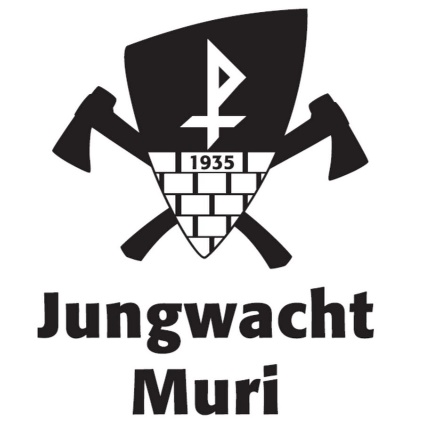 Preisliste ZeltausmietungFestzelt:	Sarasani:Für Sachschaden oder Diebstahl der vermieteten Zeltanlagen wird der Mieter verantwortlich gemacht.1 Element 	(8 x 3 Meter)	CHF  	200.--	2 Elemente	(8 x 6 Meter)	CHF  	400.--3 Elemente	(8 x 9 Meter)	CHF  	600.--4 Elemente	(8 x 12 Meter)	CHF	800.--5 Elemente	(8 x 15 Meter)	CHF	1‘000.--6 Elemente	(8 x 18 Meter)	CHF	1‘200.--7 Elemente	(8 x 21 Meter)	CHF	1‘400.--8 Elemente	(8 x 24 Meter)	CHF	1‘600.--Küchenanbau	(2.5 x 6 Meter)	CHF	 100.--Einrichtung durch Jungwacht Muri	CHF	350.--Einrichtung durch Mieter		CHF	200.--